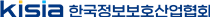 *정보보호 관련 제도: ISMS, PIMS, ISMS-P, ISO27001, 정보보호 준비도 평가, 공시이며 수상내역은 3년 이내로 작성하며 정보보호 대상 수상경력이 있는 경우 필히 기재 「제22회 정보보호 대상」공로상 추천서1.추천자 기본 정보 1.추천자 기본 정보 1.추천자 기본 정보 1.추천자 기본 정보 1.추천자 기본 정보 추천자 정보추천기관(업체)명추천자 정보추천자명부서 및 직위추천자 정보전자우편전화번호(직통)2.후보자 기본 정보2.후보자 기본 정보2.후보자 기본 정보2.후보자 기본 정보2.후보자 기본 정보후보자 기본정보(개인)후보자명소속 및 직위후보자 기본정보(개인)전자우편전화번호3.후보자 업적기술 및 실적내용3.후보자 업적기술 및 실적내용3.후보자 업적기술 및 실적내용3.후보자 업적기술 및 실적내용3.후보자 업적기술 및 실적내용정보보호 분야 주요이력----정보보호 분야 주요이력----정보보호 분야 주요이력----업적 및 실적내용----업적 및 실적내용----업적 및 실적내용----**정보보호 관련제도활용 우수사례 등----**정보보호 관련제도활용 우수사례 등----**정보보호 관련제도활용 우수사례 등----4.추천사유4.추천사유4.추천사유4.추천사유4.추천사유추천사유주요이력, 업적 기술 및 실적내용을 기반으로 추천사유 작성 주요이력, 업적 기술 및 실적내용을 기반으로 추천사유 작성 주요이력, 업적 기술 및 실적내용을 기반으로 추천사유 작성 주요이력, 업적 기술 및 실적내용을 기반으로 추천사유 작성 5.특기사항5.특기사항5.특기사항5.특기사항5.특기사항시상 내역 등-(예) 0000년 00월 방송통신위원장 표창 -(예) 0000년 00월 방송통신위원장 표창 -(예) 0000년 00월 방송통신위원장 표창 -(예) 0000년 00월 방송통신위원장 표창 시상 내역 등----시상 내역 등----